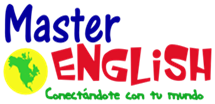 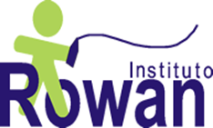 School supplies – ÚtilesescolaresSchool supplies – ÚtilesescolaresSchool supplies – ÚtilesescolaresColors -  ColoresColors -  Coloresbook - libroeraser - borradorpencil - lápizbackpack - mochilacrayon -  crayónpencil case – lapicerapen - plumasharpener - sacapuntasscissors - tijerasruler - reglacalculator – calculadoralunchbox - loncherared - rojoorange - naranjablue - azulgreen - verdepink - rosayellow - amarilloblack - negrowhite - blancobrown - cafégray - grisSongs  (Canciones)Se recomienda que los niños escuchen y vean el video cuantas veces deseen y traten de familiarizarse con la letra de las canciones, las cuales son practicadas en clase.Songs  (Canciones)Se recomienda que los niños escuchen y vean el video cuantas veces deseen y traten de familiarizarse con la letra de las canciones, las cuales son practicadas en clase.Hello, hello. What’s your name?http://www.youtube.com/watch?v=Uv1JkBL5728How are you today?http://www.youtube.com/watch?v=NyhT6YkMn1ENumbershttp://www.youtube.com/watch?v=4sHOH_zsRl4Colorshttp://www.youtube.com/watch?v=9n6xHirhSEASchool objectshttp://www.youtube.com/watch?v=pZWBLOVariEGames (juegos)Se sugiere que los niños practiquen lo visto en clase con estos juegos, los cuales les ayudan a repasar la pronunciación y a recordar el significado sin que lo traduzcan al español.  Se sugiere que realicen los juegos cuando menos dos veces.Games (juegos)Se sugiere que los niños practiquen lo visto en clase con estos juegos, los cuales les ayudan a repasar la pronunciación y a recordar el significado sin que lo traduzcan al español.  Se sugiere que realicen los juegos cuando menos dos veces.Colorshttp://www.eslgamesplus.com/colors-vocabulary-esl-memory-game/School objectshttp://www.eslgamesplus.com/school-supplies-stationery-vocabulary-esl-memory-game-easy/